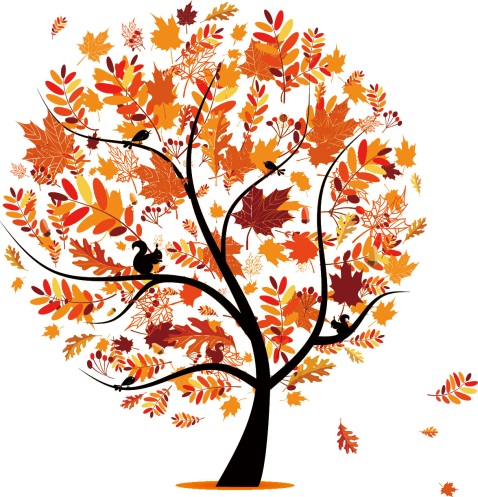 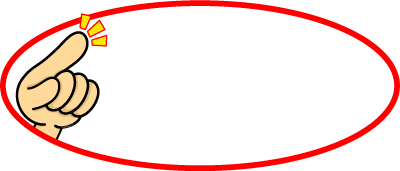 ※書写の作品は各クラスの教室内または廊下に展示しています。※児童の作品は、午後３時まで公開しています。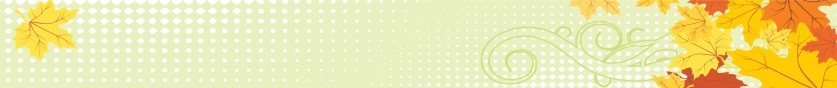 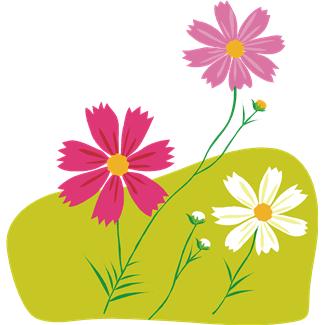 ２校時　９：４０～３校時１０：５０～４校時１１：４０～５校時１３：５０～１年１組教科/場所生活　　/　　体育館国語　/　教室道徳　/　教室算数　/　教室森　由季内　容　　はっぱやみであそぼうことばを見つけようつたえあうたのしさかたちあそび１年２組教科/場所生活　　/　　体育館道徳　/　教室国語　/　教室体育/　校庭　(雨天・体育館)佐藤　史弥内　容はっぱやみであそぼう  　つたえあうたのしさことばを見つけようマラソン・ボール投げゲーム1年3組教科/場所生活　　/　　体育館国語　/　教室　道徳　/　教室算数　/　教室桑原　ひろみ内　容はっぱやみであそぼうことばを見つけようつたえあうたのしさかたちあそび２年１組教科/場所国語　　/　教室　算数/　教室音楽　/　音楽室学活　/　教室中村　弘美内　容　　　　お手紙かけ算いろいろな音を楽しもう「得意技発表会をしよう」２年２組教科/場所算数/　教室道徳　/　教室国語　　/　教室学活　/　教室小森　華子内　容かけ算ふしぎな気もちお手紙「得意技発表会をしよう」2年3組教科/場所　道徳　/　教室国語　/　教室　算数/　教室学活　/　教室横山　真也内　容めいわくダンプお手紙かけ算学級会３年1組教科/場所社会　/　教室国語　/　教室道徳　/　教室算数　/　教室　外山　久人　内　容人びとの仕事とわたしたちのくらしつたえよう楽しい学校生活あと、ひと言重さを数で表そう3年2組教科/場所算数/　教室国語　/　教室道徳　/　教室学活　/教室　今　直子内　容重さを数で表そうつたえよう楽しい学校生活絵葉書と切手学級会にじいろ名人グランプリをしよう４年1組教科/場所理科　/　理科室体育(保健)/　教室道徳　/　教室算数　/　教室大木　雄平内　容もののあたたまり方育ちゆく体とわたし友達のしょうこおよその数の表し方を考えよう4年2組教科/場所体育(保健)　/　教室音楽　/　音楽室算数　/　教室図工　/　教室吉束　沙織内　容育ちゆく体とわたしいろいろな音のひびきを感じとろうおよその数の表し方を考えようパックパク５年1組教科/場所算数　/　教室理科　/　理科室社会/　教室音楽　/　音楽室北山　武志内　容算数の目で見てみよう電流が生み出す力人と環境にやさしい自動車づくり曲想を味わおう5年2組教科/場所算数/　教室家庭科　/　家庭科室家庭科　/　家庭科室書写　/　教室木村　美香内　容算数の目で見てみようなぜ食べるのか五大栄養素読みやすい紙面構成を考えよう６年1組教科/場所国語/　教室算数/　1組・2組・社会科資料室道徳　/教室総合　/　教室井出　友紀恵内　容この絵、私はこう見る比例をくわしく調べようカメラマンの選択日光調べ隊６年2組教科/場所道徳/教室算数/　1組・2組・社会科資料室国語/　教室総合　/　教室西牧　環内　容カメラマンの選択比例をくわしく調べようこの絵、私はこう見る日光調べ隊